Calendrier révisé des réunions en 2021Document établi par le Bureau de l’Union‏Avertissement : le présent document ne représente pas les principes ou les orientations de l’UPOVL’objet de la présente révision est de rendre compte des modifications apportées au calendrier des réunions en 2021, approuvées par le Conseil à sa cinquante-quatrième session ordinaire, tenue par voie électronique le 30 octobre 2020 (voir le paragraphe 27 du document C/54/21 “Compte rendu”), et de modifications résultant de faits nouveaux ultérieurs, comme suit :Comité administratif et juridique(Séminaire sur le produit de la récolte : date à convenir)
CAJ/78	27 octobreEAF/17	25 mars (matin) (réunion virtuelle)EAF/18	26 octobre (soir)	Réunion concernant l’élaboration d’un formulaire de demande électronique (EAF)WG-EDV/2	4 février (réunion virtuelle)
Groupe de travail sur les variétés essentiellement dérivées (WG-EDV)Groupe de travail technique sur les systèmes d’automatisation et les programmes d’ordinateur (TWC)TWC/39	du 20 au 22 septembre à Alexandrie (États-Unis d’Amérique)Groupe de travail sur les techniques biochimiques et moléculaires, notamment les profils d’ADN (BMT)BMT/20	du 22 au 24 septembre à Alexandrie (États-Unis d’Amérique)Séminaire relatif aux stratégies en matière de politiques concernant la sélection végétale et la protection des variétés végétales (date à convenir)[Les annexes suivent]ANNEXE IDATES DES RÉUNIONS EN 2021présentées dans l’ordre des organesConseil	C/55	29 octobreComité consultatif	CC/98	28 octobreComité administratif et juridique	(Séminaire sur le produit de la récolte : date à convenir)	CAJ/78	27 octobre	EAF/17	25 mars (réunion virtuelle)	EAF/18	26 octobre (soir)		Réunion concernant l’élaboration d’un formulaire de demande électronique (EAF)	WG-EDV/2	4 février (réunion virtuelle)
Groupe de travail sur les variétés essentiellement dérivées (WG-EDV)Comité technique	TC/57	25 et 26 octobre	TC-EDC	23 et 24 mars;  24 et 25 octobre (soir)
Comité de rédaction élargi (TC-EDC)Groupe de travail technique sur les plantes agricoles (TWA)	TWA/50	du 21 au 25 juin, à Arusha (République-Unie de Tanzanie)Groupe de travail technique sur les systèmes d’automatisation et les programmes d’ordinateur (TWC)	TWC/39	du 20 au 22 septembre à Alexandrie (États-Unis d’Amérique)Groupe de travail technique sur les plantes fruitières (TWF)	TWF/52	du 12 au 16 juillet, à Zhengzhou (Chine)Technical Working Party for Ornamental Plants and Forest Trees (TWO)	TWO/53	du 7 au 11 juin, à Roelofarendsveen (Pays-Bas)Groupe de travail technique sur les plantes potagères (TWV)	TWV/55	du 3 au 7 mai, à Antalya (Turquie)Groupe de travail sur les Techniques biochimiques et moléculaires, notamment les profils d’ADN (BMT)	BMT/20	du 22 au 24 septembre à Alexandrie (États-Unis d’Amérique)Séminaire relatif aux stratégies en matière de politiques concernant la sélection végétale et la protection des variétés végétales (date à convenir)[L’annexe II suit]ANNEXE IIDATES DES RÉUNIONS EN 2021présentées dans l’ordre chronologiqueFÉVRIER 2021	Jeudi 4 (réunion virtuelle)	WG-EDV/2MARS 2021	Mardi 23 et mercredi 24	TC-EDC	Jeudi 25 (réunion virtuelle)	EAF/17MAI 2021	Lundi 3 au vendredi 7	TWV/55JUIN 2021	Lundi 7 au vendredi 11	TWO/53	Lundi 21 au vendredi 25	TWA/50JUILLET 2021	Lundi 12 au vendredi 16	TWF/52SEPTEMBRE 2021	Lundi 20 au mercredi 22	TWC/39	Mercredi 22 au vendredi 24	BMT/20OCTOBRE 2021	Dimanche 24	TC-EDC	Lundi 25	TC/57	Lundi 25 (soir)	TC-EDC	Mardi 26	TC/56	Mardi 26 (soir)	EAF/18	Mercredi 27	CAJ/78	Jeudi 28	CC/98	Vendredi 29	C/55(dates à convenir)	Séminaire sur le produit de la récolte		Séminaire relatif aux stratégies en matière de politiques concernant la sélection végétale et la protection des variétés végétales[L’annexe III suit]ANNEXE IIIDATES DE RÉUNIONS PROPOSÉES POUR 
2022 ET 2023MARS 2022 (semaine 12)	Mardi 22 et mercredi 23	TC-EDCOCTOBRE 2022 (semaine 43)	Dimanche 23	TC-EDC	Lundi 24	TC/58	Lundi 24 (soir)	TC-EDC	Mardi 25	TC/58	Mercredi 26	CAJ/79	Jeudi 27	CC/99	Vendredi 28	C/56MARS 2023 (semaine 12)	Mardi 21 et mercredi 22	TC-EDCOCTOBRE 2023 (semaine 43)	Dimanche 22	TC-EDC	Lundi 23	TC/59	Lundi 23 (soir)	TC-EDC	Mardi 24	TC/59	Mercredi 25	CAJ/80	Jeudi 26	CC/100	Vendredi 27	C/57[Fin de l’annexe III et du document]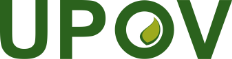 FUnion internationale pour la protection des obtentions végétalesConseilCinquante-quatrième session ordinaireGenève, 30 octobre 2020C/54/8 Rev.Original : anglaisDate : 11 décembre 2020